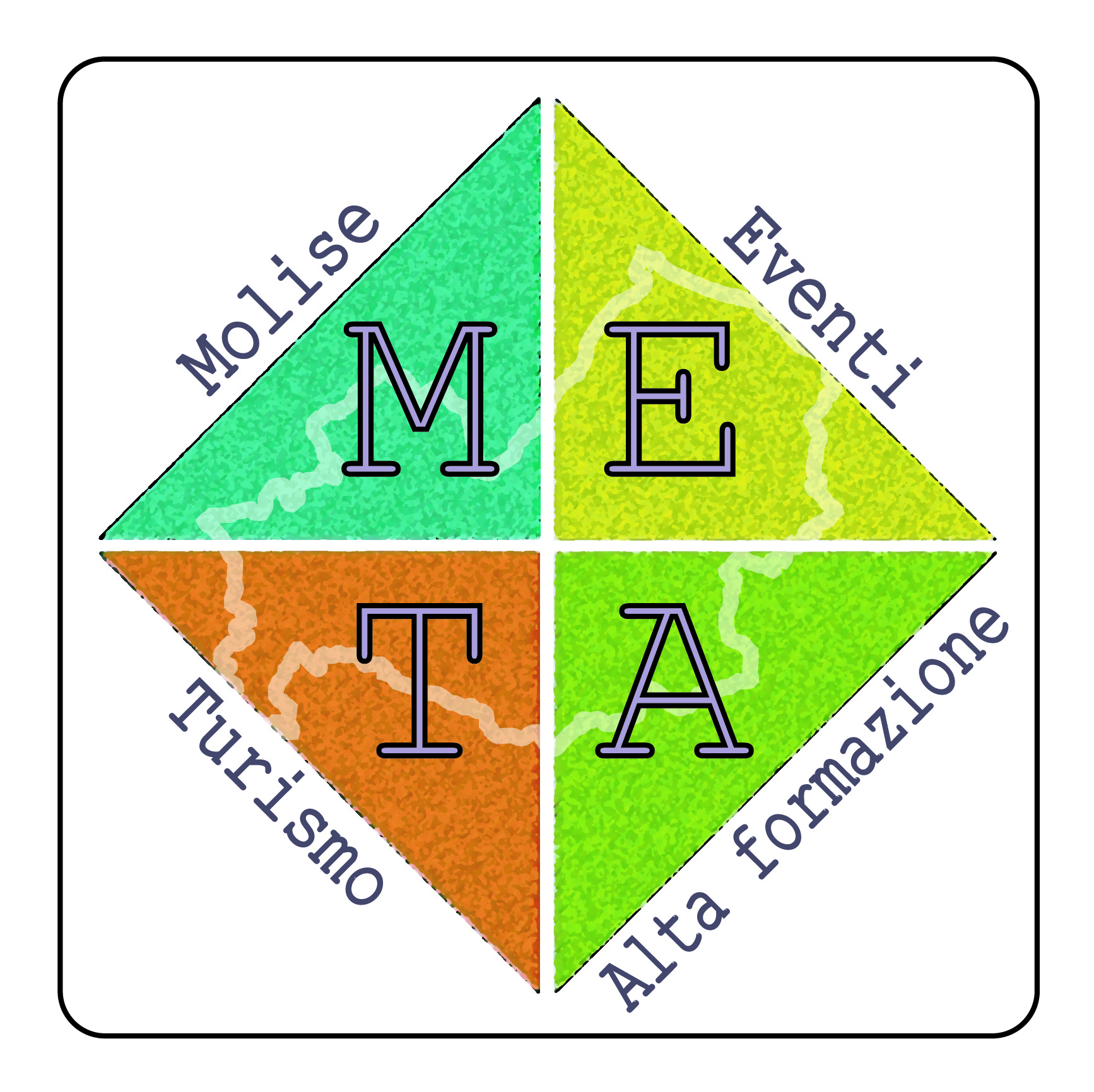 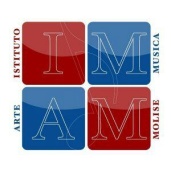 Modulo di iscrizioneIl sottoscritto/a .................................. in qualità di genitore/tutore di .................................... , nato/a il .............. a ................. lo/a autorizza a partecipare al Campus estivo “Il Giardino delle idee” a:Larino                               Ururi                                 Guglionesi                        Casacalenda                    San Martino in Pensilis    Bonefro                            Santa Croce di Magliano San Giuliano di Puglia     Rotello                             Recapito telefonico di un genitore/tutore .........................                                                                                                                                   FIRMA ..........................................        Durante il Campus verrà offerta la merenda ai bambini. Per questo si chiede di specificare se vi sono allergie a cibi, o ad altro.ALLERGIE ..................................................................                                                                                                                                   FIRMA ..........................................        Autorizzazione per le usciteIl sottoscritto/a .................................. in qualità di genitore/tutore di .................................... lo/a autorizza a partecipare alle uscite previste dal Campus estivo “Il Giardino delle idee”.                                                                                                                                    FIRMA ..........................................   Liberatoria per l'utilizzo delle immaginiIl sottoscritto/a .................................. nato/a il ................. a ...................  in qualità di genitore/tutore di ...................................... autorizzo non autorizzoall'utilizzo delle immagini (foto/video) del/la proprio/a figlio/a sopra indicato/a per la diffusione delle stesse nell'ambito esclusivo delle attività programmate all'interno del Campus Estivo.La presente autorizzazione non consente l'uso di immagini per uso e fini diversi da quelli sopraindicati.                                                                                                                                   FIRMA ..........................................   